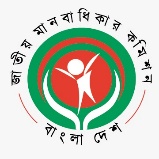 জাতীয় মানবাধিকার কমিশন(২০০৯ সালের জাতীয় মানবাধিকার কমিশন আইন দ্বারা প্রতিষ্ঠিত একটি সংবিধিবদ্ধ স্বাধীন রাষ্ট্রীয় প্রতিষ্ঠান)বিটিএমসি ভবন (৯ম তলা), ৭-৯ কারওয়ান বাজার, ঢাকা-১২১৫           ইমেইলঃ  info@nhrc.org.bd; হেল্পলাইনঃ ১৬১০৮স্মারকঃ এনএইচআরসিবি/প্রেস বিজ্ঞ-২৩৯/১৩-১৫৭                                                                              তারিখঃ ২৩শে মার্চ ২০২৩সংবাদ বিজ্ঞপ্তি: ২৩ মার্চ ২০২৩ তারিখ দুপুর ০২.৩০ টায় সচিবালয়ে স্বরাষ্ট্র মন্ত্রণালয় ও জাতীয় মানবাধিকার কমিশনের উচ্চ পর্যায়ের প্রতিনিধিদের বৈঠক অনুষ্ঠিত হয়। মাননীয় স্বরাষ্ট্রমন্ত্রী জনাব আসাদুজ্জামান এর নেতৃত্বে স্বরাষ্ট্র মন্ত্রণালয়ের উচ্চ পর্যায়ের কর্মকর্তা এবং জাতীয় মানবাধিকার কমিশনের পক্ষে চেয়ারম্যান ড কামাল উদ্দিন আহমেদ, সার্বক্ষণিক সদস্য মোঃ সেলিম রেজাসহ কমিশনের সদস্যগণ এবং কর্মকর্তাগণ বৈঠকে উপস্থিত ছিলেন। মানবাধিকার ও আইন- শৃঙ্খলা রক্ষার ক্ষেত্রে স্বরাষ্ট্র মন্ত্রণালয় ও মানবাধিকার কমিশনের সহযোগিতা আরও জোরদার করার লক্ষ্যে বেশ কিছু গুরুত্বপূর্ণ আলোচনা হয়। পাশাপাশি, মানবাধিকার লঙ্ঘনের ঘটনায় প্রতিকার নিশ্চিতের ক্ষেত্রে পারস্পরিক সহযোগিতা বৃদ্ধির ব্যাপারে উভয় পক্ষ ঐক্যমত্যে পৌঁছায়।ধন্যবাদান্তস্বাক্ষরিত/-ফারহানা সাঈদউপপরিচালকজাতীয় মানবাধিকার কমিশন, বাংলাদেশ